Соглашение о разделе имущества г. Москва                                                                20.09.20__ Филатов Андрей Владимирович, 19.05.1980 года рождения, паспорт РФ серия 40 04 № 489216 выдан ОУФМС России по г. Москве 10.10.2004 года, зарегистрированный по адресу: г. Москва, ул. Владимировская, д. 190 кв. 82, именуемый в дальнейшем «Супруг-1» и Филатова Ольга Николаевна, 29.03.1985 года рождения, паспорт РФ серия 40 07 № 465789 выдан ОУФМС России по г. Москве 20.05.2007 года, зарегистрированная по адресу: г. Москва, ул. Солнечная, д. 6, кв. 12, именуемая в дальнейшем «Супруг-2», а совместно именуемые «Супруги», заключили настоящее Соглашение о нижеследующем: 1. 18.02.2010 года между Супругами заключен брак, о чем в Бюро ЗАГС по г.Москве была сделана регистрационная запись №1589. К моменту заключения Соглашения брак между Супругами расторгнут на основании свидетельства о расторжении брака 28 БС №687452; брак между Супругами не расторгнут. 2. За период проживания в браке За период проживания в браке Супругами было приобретено перечисленное ниже имущество, считающееся их совместной общей собственностью: квартира, расположенная по адресу: город Москва, ул. Железная, дом 40, квартира 32, расположенная на 3-м этаже жилого дома, состоящая из 4-х комнат, общей площадью 70 кв.м., Свидетельство о государственной регистрации права собственности от 30.02.2011 года серия: 62-АА 658974 выдано Управлением Федеральной службы государственной регистрации, кадастра и картографии по Московской области, стоимостью 300 000 рублей; земельный участок площадью 3000 кв.м. кадастровый номер 52:17:02582:182, с расположенным на нем одноэтажным жилым домом площадью 50 кв.м, находящиеся по адресу: г.Москва, СНТ «Береза», ул.Набережная, 25, стоимостью 200 000 рублей; легковой автомобиль «Toyota Camry» 2013 года выпуска, госномер А 621 МО, стоимостью 250 000 рублей. 3. Супруги настоящим Соглашением производят: Супруги настоящим Соглашением производят раздел имущества, указанного в пункте втором в следующем порядке: Супруг-1 получает в свою собственность: квартиру, расположенную по адресу: Москва, ул. Железная, дом 40, квартира 32, расположенная на 3-м этаже жилого дома, состоящая из 4-х комнат, общей площадью 70 кв.м.Супруг-2 получает в свою собственность: земельный участок площадью 3000 кв.м. кадастровый номер 52:17:02582:182, с расположенным на нем одноэтажным жилым домом площадью 50 кв.м, находящиеся по адресу: г.Москва, СНТ «Береза», ул.Набережная, 25, стоимостью 200 000 рублей; легковой автомобиль «Toyota Camry» 2013 года выпуска, госномер А 621 МО, стоимостью 250 000 рублей. 4. В целях исполнения пункта 3 Соглашения Супруги обязуются в течение 3-х рабочих дней с момента заключения Соглашения осуществить перерегистрацию прав собственности на вышеуказанное имущество в органах Росреестра. 5. Супруги определили Супруги определили, что перечисленные ниже вещи являются личным имуществом каждого из них, и не подлежат разделу: Супруг-1 оставляет за собой право собственности на имущество: жидкокристаллический телевизор «LG-M621MO» диагональ экрана , стоимостью 15000 рублей, подаренный его матерью в 2015-м году. Супруг-2 оставляет за собой право собственности на имущество: стиральную машину «Bosch E-41ART» стоимостью 10 600 рублей, полученных в наследство по завещанию от дедушки. 6. Настоящее Соглашение вступает в силу Настоящее Соглашение вступает в силу с момента его подписания Супругами; с момента расторжения между Супругами брака и получения на руки Свидетельства о расторжении брака. 7. Настоящее Соглашение составлено в 2-х (3-х) экземплярах Настоящее Соглашение составлено в 2-х (3-х) экземплярах, имеющих равную юридическую силу, по одному экземпляру для каждой из сторон и нотариуса Карпова. Л.Н. заверившей документ своей подписью.Подпись супруга _______Подпись супруги _______ВНИМАНИЕ! Бесплатно скачивая документы с сайта Суд.Гуру, Вы дополнительно получаете возможность на  бесплатную юридическую консультацию!  Всего 3 минуты вашего времени:Достаточно набрать в браузере http://sud.guru/, задать свой вопрос в окошке на страницах сайта и наш специалист сам перезвонит вам и предложит законное решение проблемы!Странно... А почему бесплатно? Все просто:Чем качественней и чаще мы отвечаем на вопросы, тем больше у нас рекламодателей. Грубо говоря, наши рекламодатели платят нам за то, что мы помогаем вам! Пробуйте и рассказывайте другим!
*** P.S. Перед печатью документа данный текст можно удалить..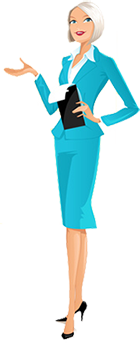 